ԲՅՈՒՐԱԿԱՆՅԱՆ ԵՐՐՈՐԴ ԳԻՏԱՃԱՄԲԱՐԻՄԱՍՆԱԿՑՈՒԹՅԱՆ ՀԱՅՏ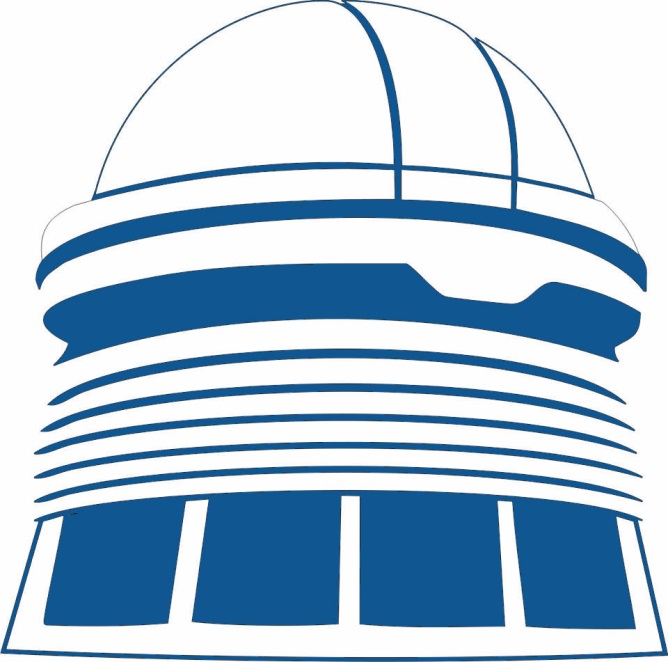 Ստորև ստորագրելով ծնողը համաձայնվում է, որերեխայի մասնակցությունը հաստատվում է վճարումը կատարելուց հետո,անհարգալից պատճառով գրանցումը չեղյալ համարելու դեպքում հետ կվերադարձվի գումարի 80%-ը:մասնակցի անպատշաճ վարքագծի պատճառով նրա` ճամբարից հեռացման դեպքում, գումարը հետ չի վերադարձվի:Ծնողի անուն, ազգանուն	----------------------------------------------------------------Ծնողի ստորագրություն------------------------------------------------------------------Դիմումի օր----------------------------------------------------------------------------------    Հարցում Խնդրում ենք հակիրճ  գրել Ձեր մասին՝ նշելով Ձեր բնավորության առավել հատկանշական գծերը և նախասիրությունները:Ինչպիսի՞ հետաքրքրություններ ունեք: Ունե՞ք արդյոք աստղագիտական նախասիրություններ։Խնդրում ենք նշել, թե արդյո՞ք ունեք հատուկ կարիքներ, ներառյալ բժշկական: Օգտագործու՞մ եք որևէ դեղամիջոց: Ունե՞ք ալերգիա որևէ սննդից: 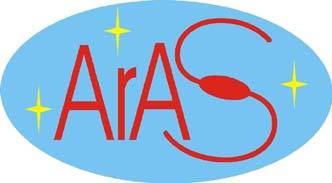 Հարցերի դեպքում կարող եք դիմելԳիտաճամբարի համակարգող Սոնա ՖարմանյանինՀեռ.`		055 911307	Էլ. փոստ`	sona.farmanyan@mail.ruՄԱՍՆԱԿՑԻ  ՏՎՅԱԼՆԵՐԸՄԱՍՆԱԿՑԻ  ՏՎՅԱԼՆԵՐԸՄԱՍՆԱԿՑԻ  ՏՎՅԱԼՆԵՐԸՄԱՍՆԱԿՑԻ  ՏՎՅԱԼՆԵՐԸՄԱՍՆԱԿՑԻ  ՏՎՅԱԼՆԵՐԸՄԱՍՆԱԿՑԻ  ՏՎՅԱԼՆԵՐԸՄԱՍՆԱԿՑԻ  ՏՎՅԱԼՆԵՐԸԱնուն, ազգանուն, հայրանունԾննդյան օր, ամիս, տարեթիվ------- / ------- /--------------- / ------- /--------Սեռ իգական  արական իգական  արական իգական  արականՀասցեՏան հեռ․Բջջ. հեռ․Բջջ. հեռ․Բջջ. հեռ․Էլ. ՓոստԴպրոցդասարանդասարանդասարանԱնգլերենի իմացության մակարդակըսկսնակ    միջին    լավսկսնակ    միջին    լավսկսնակ    միջին    լավսկսնակ    միջին    լավսկսնակ    միջին    լավսկսնակ    միջին    լավԾՆՈՂՆԵՐԻ  ՏՎՅԱԼՆԵՐԸԾՆՈՂՆԵՐԻ  ՏՎՅԱԼՆԵՐԸԾՆՈՂՆԵՐԻ  ՏՎՅԱԼՆԵՐԸԾՆՈՂՆԵՐԻ  ՏՎՅԱԼՆԵՐԸԾՆՈՂՆԵՐԻ  ՏՎՅԱԼՆԵՐԸԾՆՈՂՆԵՐԻ  ՏՎՅԱԼՆԵՐԸԾՆՈՂՆԵՐԻ  ՏՎՅԱԼՆԵՐԸՄայրիկի անուն, ազգանունԱշխատանքի վայր / պաշտոնԱշխատանքային հեռ.Բջջ. հեռ.Բջջ. հեռ.Բջջ. հեռ.Էլ. ՓոստՀայրիկի անուն, ազգանունԱշխատանքի վայր / պաշտոնԱշխատանքային հեռ.Բջջ. հեռ.Բջջ. հեռ.Բջջ. հեռ.Էլ. ՓոստՀավելյալ տվյալներ (ում կարելի է դիմել անհրաժեշտության դեպքում)Հայտի հետ պետք է ներկայացնել Ծննդյան վկայականի պատճեն